Tips for Making 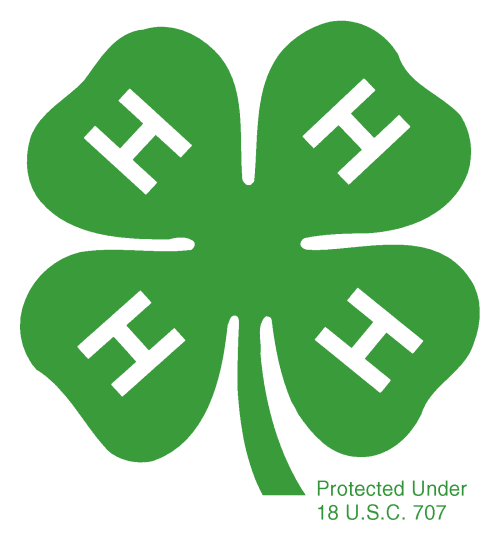 Monmouth County 4-H Ambassador VideosPlan your video prior to filming.  Have fun recording it!  Video length should be between five and ten minutes.Choose the right background for your video.  Choose a location either indoor or outdoor, free of clutter or unwanted items. Use a camera or cell phone (held horizontally) to take videos.Use an external microphone for recording, if possible.Seek good lighting.  Consider videoing:Outdoors on a cloudy dayAn hour after sunriseAn hour before sunsetIndoor location with lots of light (ceiling light as well as additional lamps)Avoid shadows and glare.You will need to upload your video to YouTube prior to registering your entry.  You will be submitting the link (url) for your video.Uploading VideosWe ask that you upload your video to YouTube.    How to upload to YouTube from iPhone or iPadHow to upload to YouTube from an Android phone How to upload to YouTube (general) YouTube Video Upload InstructionsRecord video and save it to a computer or cell phone. Upload video to YouTube using the create button (looks like a video camera). Title your video like the example below: last name, first name then 4-H description. i.e.: Smith-John-4H using polls in zoom. Click next twice (if using a cell phone skip this step). Set your visibility setting for “Unlisted.” This means only people with the link will be able to see or find the video. Click save or upload. Then copy the video link that appears. Paste this video link to Virginia.Krzyzanowski@njaes.rutgers.edu